Job Description: 		Librarian/Teaching Assistant                                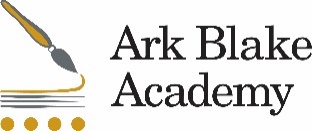 Reporting to:	Assistant Principal Location:                            	CroydonContract:                            	Permanent Working Pattern:	Term TimeSalary: 	Ark Support Scale 2: £20,466The RoleAs a Librarian, you will ensure that the Library is at the heart of school life and plays a central role in developing a culture of reading within Ark Blake and local community. While the school is in its infancy, the role will also involve support of pupils and their learning.Key ResponsibilitiesManagement and resourcesBe responsible for the management of the Library, including internal fitting and stocking and ensuring the purchase, cataloguing, tagging and organisation of all resources Review policies and procedures to ensure that the Library meets service specifications Provide regular reports on the needs and performance of the Library, maintain a record in order to monitor its effectiveness and write an annual Library Improvement PlanManage the Library’s staff and student helpers to ensure it is operating efficiently Administer the library’s budget, selecting and purchasing all resourcesManage a central ordering service for all learning resources purchased within the schoolManage and maintain the library management system, keeping accurate and current records of all learning resourcesProvide multimedia learning resources for staff and students Provide reports on the needs and performance of the library and monitor its effectivenessPromotion of Reading Manage independent learning groups, giving guidance and advice to students and staff in order to provide an inspirational learning resourceWork alongside the Vice Principal to implement and evaluate the school’s reading policy and Manage ‘Accelerated Reader’, promoting it to students and supporting staff in its use Organise a variety of events and regular enrichment activities to promote reading and the use of the Library across the academic year including a weekly after school enrichment activityLiaise with all school departments, ensuring staff and students have access to relevant learning resources including up-to-date ICT resources and facilitiesAssist in the professional development of staff to help them use the library’s resources more effectively, and identify current and future resources and information needsAssist and facilitate Library users in the use of ICT software and equipmentPupil SupportProvide in class support to targeted pupils and work collaboratively with teachersAct as a ‘key person’ for targeted pupils and oversee students’ wellbeing, achievement and attainmentCarry out one-to-one or small group interventions when appropriateSupport the Assistant Principal with Pastoral administration as requested  OtherActively promote the safety and welfare of our children and young people Ensure compliance with Arks data protection rules and proceduresLiaise with colleagues and external contacts at all levels of seniority with confidence, tact, and diplomacyWork with Ark Central and other academies in the Ark network, to establish good practice throughout the network, offering support where requiredThis job description is not an exhaustive list and you will be expected to carry out any other reasonable tasks as directed by your line manager. Person Specification: Librarian/Teaching AssistantQualifications Maths and English to grade C GCSE (or equiv)A-level English literature or equiv (desirable)A degree level qualification (desirable)Recognised professional qualification for librarianship or information management system Knowledge, Skills and Experience Experience of working with and motivating young people to engage with reading Good knowledge of literature and a passion about readingExperience of working in a library within an educational institution or similar, and undertaking leadership and management activities therein (desirable)Knowledge of how libraries can be used to support curriculum delivery and raise standards for pupils of different ages (desirable)Strong IT, systems, administrative and organisational skillsExcellent written and oral communication skillsAble to effectively disseminate information in a range of different mediaStrong financial management skills for management of library budgetCapable of developing and using a range of resources to support the delivery of learningExperience leading, coaching, and motivating staff, students and volunteers, ensuring professional development and effectively challenging and managing any underperformanceExperience of working with children with Special Educational Needs (desirable)BehavioursGenuine passion for and a belief in the potential of every pupil at Ark BlakeA robust awareness of keeping children safe, noticing safeguarding and welfare concerns, and you understand how and when to take appropriate action. Belief that every student should have access to an excellent education regardless of backgroundA contagious enthusiasm for reading and all that it can offerProfessional outlook, detailed orientated and able to multitask and meet deadlinesA team player that can work collaboratively as well as using own initiativeCalm, professional and resilient under pressureUnderstanding of the importance of confidentiality and discretionFlexible attitude towards work and demonstrates sound judgementOtherRight to work in the UKCommitment to equality of opportunity and the safeguarding and welfare of all studentsWillingness to undertake trainingThis post is subject to an enhanced DBS checkArk is committed to safeguarding and promoting the welfare of children and young people in our academies.  To meet this responsibility, we follow a rigorous selection process. This process is outlined here, but can be provided in more detail if requested. All successful candidates will be subject to an enhanced Disclosure and Barring Service check. 